Medlemsbrev Criscom december 2018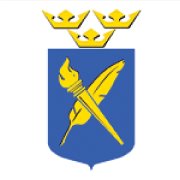 Ordförande har ordet
Så närmar vi oss årets slut med jul och nyårsfirande tillsammans med familj och vänner. För medlemmar i Criscom har året varit händelserikt. Tunga insatser till stöd för flera myndigheter under sommarens bränder och rekrytering och utbildning av HV-Infobefäl där vi nu utbildat mer än hälften av alla befattningar.Nästa år blir lika intensivt då vi skall fortsatt rekrytera och utbilda HV Info Befäl, rekrytera och utbilda 20 personer till Basorg varav 10 personer till avtal med Länsstyrelsen Stockholm.Stora förändringar inom Totalförsvaret kan komma under nästa år som berör vår verksamhet, då främst inom utbildningsverksamheten så håll koll på våra nyhetsbrev och följ vår Facebook.Med detta vill jag önska er alla En God Jul och ett Gott Nytt År!
/Sven-David Sörensen, styrelseordförandeFörtroendeuppdrag i Criscom?
Du kanske skulle vilja engagera dig i Criscom på en ny nivå? Att ha ett förtroendeuppdrag som styrelseledamot i ett frivilligt försvarsförbund är en mycket lärorik erfarenhet och en möjlighet till ett ökat nätverk. Valberedningen hör gärna av er som är intresserade av att engagera er. Ni kan maila oss en text om varför ni skulle vilja ha uppdraget och vad ni tror att ni kan bidra med. Ni kan även höra av er om ni i detta läge bara har frågor om själva uppdraget - vi i valberedningen har erfarenhet av Criscoms styrelsearbete, arbetsgrupper samt övningar och kurser. Maila valberedning@criscom.se helst senast sista januari så kontaktar vi dig!
/Criscoms valberedning - Hanna Lönn, Niclas Peyron och Renette LarssonCriscoms militära utbildningar 2019
Med "militär utbildning" menas i detta sammanhang att utbildningen är finansierad av Försvarsmakten (FM) och därmed också avsedd för FM behov. Under 2019 har Criscom uppdrag av FM via Försvarsutbildarna att genomföra följande utbildningar:Media Gaming
Kursen genomförs i Höllviken under vecka 31, parallellt med kursen Hv Infobefäl (se nedan). Kursen ska utbilda mediaspelare för FM behov. Kurschef är Carl Mårtensson.Hv Infobefäl 1 & 2
Utbildningen genomförs i två skeden - Hv Info 1 i Höllviken i vecka 31 och Hv Info 2 på Väddö i vecka 36. Kursen utbildar informationsbefäl för Försvarsmakten/Hemvärnets behov. Fredrik Bojerudär kurschef.Repetitionsutbildning för infobefäl
Kursen genomförs i Tylebäck över en weekend i november. Den riktar sig till Hemvärnets informationsbefäl och syftar bland annat till att ge deltagarna tillfälle till erfarenhetsutbyte och att möta uppdragsgivarna.Utbildningarna ovan kommer att presenteras i detalj i Försvarsutbildarnas kurskatalog som publiceras i början av 2019.Kommunikation i kris och krig
Preliminära planer finns på ytterligare en utbildning i Försvarsutbildarna/Criscoms regi, avsedd främst för kommunikatörer inom Försvarsmakten men även andra kan komma i fråga. Ytterligare information om denna kommer under februari/mars.Kurs för kurschefer och administratörer
Slutligen planerar Criscom en egen utbildning för kurschefer och administratörer, främst för de militära utbildningarna. Den är planerad till 9-10 mars i Stockholm. Mera info kommer. Kurschef är Hanna Lönn. De flesta utbildningarna ovan kan inte sökas förrän kurskatalogen publicerats. Men om du redan nu vill anmäla ditt intresse kan du maila anders.gummesson@criscom.se
/Anders Gummesson, förbundsordförande och utbildningsansvarigRapport från övningen Sune
I slutet av november trotsade 5 medlemmar väder och geografi för att bidra till ett robustare samhälle. Målet var Ringhals där myndigheterna skulle öva samverkan i form av en presskonferens. Criscom peppade församlingen med frågor på flera språk och i många ämnen. Allt på precis lagom jobbig nivå om man får tro utvärderingen.
/Hedvig von Hofsten, medlem och tidigare styrelseledamotMedlemsaktivitet: kartor, kris och GIS 
Den 12 december gästade GIS-ingenjör Maria Enebjörk en medlemsträff som hölls på Försvarsutbildarnas kansli i Stockholm. Maria pratade om kartor, kris och GIS, och mer specifikt om hur hon och hennes kollegor arbetar inom Västerås stad krisorganisation. Där deltar de i övningar och utbildningar för att kunna vara med och arbeta tillsammans med staben i skarpa händelser. Maria berättade hur kartor och geografisk information använts och bearbetats på olika sätt för att tydliggöra information inför t.ex. förberedande arbete inför eventuella utrymningar och kommunikation om avspärrningar./Elin Göthe Nord, kommunikationsansvarig i styrelsenKommande kurser och aktiviteterUnder början av 2019 kommer Criscom att rekrytera 10 personer till att nå i basorganisationen och vara knutna till Länsstyrelsen i Stockholm. 10 ytterligare personer kommer samtidigt att rekryteras till basorganisationen men dessa knyts inte till en uppdragsgivare. Mer information om detta kommer.En återträff efter sommarens insatser är nu under planering. Mer information om detta och datum kommer.Lästips
Webbplatsen www.psykologisktforsvar.se kommer framöver att börja uppdateras kontinuerligt med nyheter, reportage och länktips. Fokus kommer att ligga på medborgerlig motståndskraft och hur du kan bidra till uppbyggandet av ett modernt psykologiskt försvar. Det hälsar de som ideellt driver sidan. De är individer verksamma inom offentlig såväl som privat sektor med stort intresse och engagemang för uppbyggandet av ett modernt psykologiskt försvar. Synpunkter eller bidrag
Har du synpunkter på nyhetsbrevet eller vill du bidra till innehållet på något sätt? Mejla till elin.gothe.nord@criscom.se, Elin är kommunikationsansvarig i styrelsen.Nästa nyhetsbrev kommer den 21 januari 2019.